REGULAMIN XXIII FESTIWALU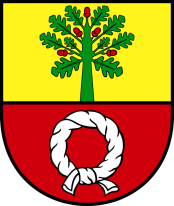 PIOSENKI DZIECIĘCEJ I MŁODZIEŻOWEJ w GÓRZE nad Notecią 
16 czerwca 2019 r.§1Gminny Konkurs Piosenki Dziecięcej i Młodzieżowej organizowany jest przez Gminę Czarnków                                                we współpracy z Biblioteką Publiczną Gminy Czarnków w Hucie oraz Sołectwa Góra                        nad Notecią.§2Celem Konkursu jest:
a) Wspieranie najzdolniejszych wokalnie uczniów i umożliwienie prezentacji ich umiejętności wokalnych oraz dorobku artystycznego.
b) Propagowanie kultury muzycznej wśród dzieci i młodzieży.
c) Wyłonienie  utalentowanych  dzieci  i  młodzieży  oraz  zachęcenie  jej  do  pracy  twórczej     w zakresie muzyki.
d) Kształtowanie umiejętności współzawodnictwa.§3Konkurs jest jednoetapowy i ma zasięg gminny. Jego uczestnikami mogą być solistki i soliści mieszkający na terenie gminy Czarnków spełniający kryteria określone w § 4.§4Konkurs rozstrzygnięty będzie w następujących kategoriach:Kategoria 1 – dzieci przedszkolnekategoria 2– klasy I-IIIkategoria 3 – klasy IV-VIKategoria 4 - klasy - VII-VIIIKategoria 5  – młodzież do 20 lat.§5Wykonawcy zgłaszający swój udział w festiwalu zobowiązują się do przesłania na adres Urzędu Gminy  Czarnków  (ul. Rybaki 3 )  do  dnia  7  czerwca 2019 r.  wypełnionej karty zgłoszeniowej. §6Uczestnicy  Konkursu  zobowiązani są do dostarczenia podkładów muzycznych w formacie mp3 na adres poczty e-mail: agnieszka.wisniewska@ugczarnkow.pl do dnia                                           10 czerwca 2019 r. Opis musi zawierać: imię i nazwisko wykonawcy lub pełną nazwę uczestnika, kategorię wiekową, tytuł piosenki. §7Komisja  wyłania  zdobywcę  laureatów  i  wyróżnionych  w  poszczególnych kategoriach wiekowych na  podstawie  zgromadzonych  punktów  za:     - dobór  repertuaru  (tekstu i muzyki)  dostosowany  do  wieku  i  możliwości  wykonawczych uczestników     - warunki głosowe     - interpretację     - ogólny wyraz artystyczny2. Posiedzenie   Komisji   odbywa   się   w   dniu   finałowego   konkursu   –   po  wysłuchaniu   piosenek  w  wykonaniu  wszystkich  zakwalifikowanych  uczestników.3. Z posiedzenia  -  Komisja  sporządza  protokół  z  listą  nagrodzonych  i  wyróżnionych                        w finałowym konkursie, który zostanie  przedstawiony  oraz  opublikowany  na  stronie internetowej www.czarnkowgmina.pl§8Komisja ma prawo nie przyznawać nagród w danej kategorii, w przypadku, gdy poziom prezentacji nie będzie spełniał wymogów regulaminu oraz kryteriów ustalonych                             przez organizatora.§9Sprawy  nieujęte  w  regulaminie  rozstrzyga  Komitet  Organizacyjny  w  porozumieniu                         z  Komisją Konkursową.§10Wszyscy uczestnicy i opiekunowie pokrywają we własnym zakresie koszty przejazdu.
                                                                                   §11
Ogłoszenie wyników i wręczenie nagród i wyróżnień odbędzie się  16 czerwca 2019 r. Przewidziane są nagrody:•NAGRODY RZECZOWE I DYPLOMY dla laureatów za zajęcie I, II i III miejsca we wszystkich kategoriach
•DYPLOMY oraz nagrody pocieszenia dla wyróżnionych.
Istnieje także możliwość przyznawania nagród pozaregulaminowych, ufundowanych przez sponsorów. Decyzję o przydziale takich nagród podejmuje Komisja Konkursowa.